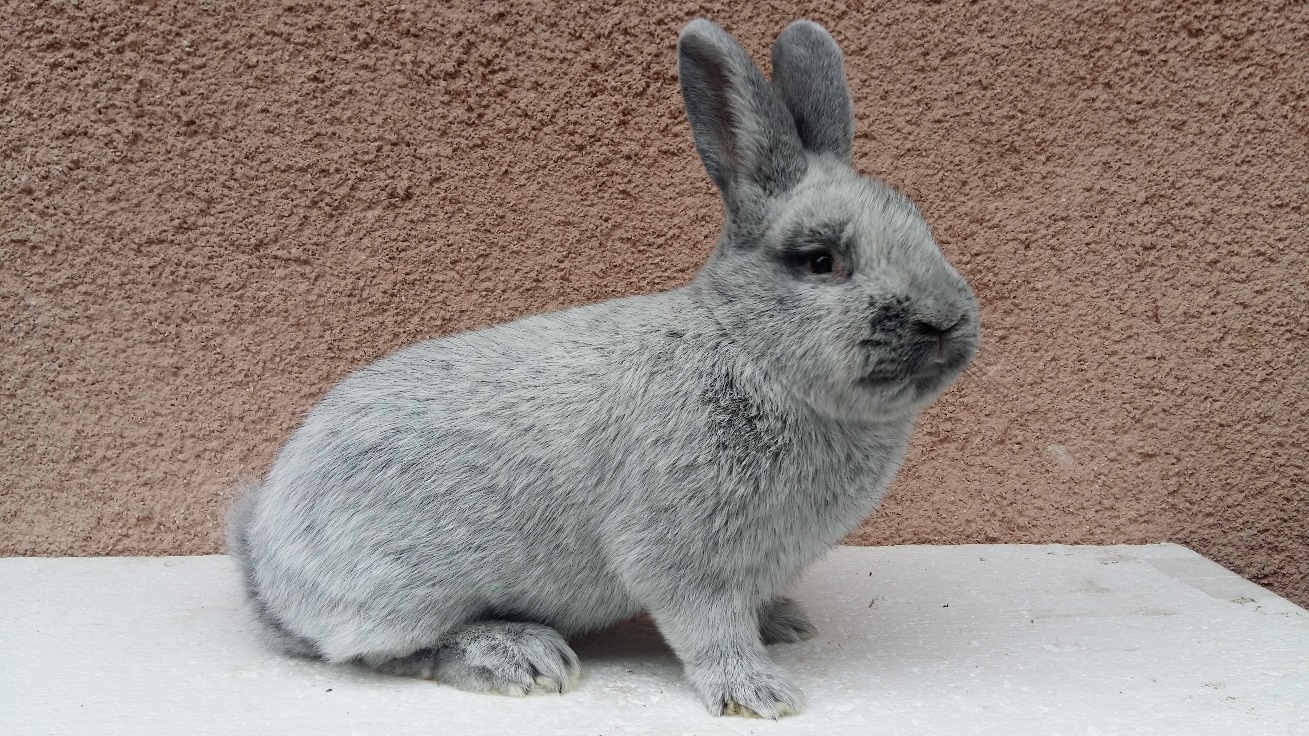 Šampión klubu 2015 , 96.5b , Stapinský PeterSPRAVODAJ 2015Úvod ročenky 2015Aj v tomto roku sme pre Vás pripravili spravodaj klubu vo forme ročenky, ktorá je určená nielen pre našich členov ale aj pre priateľov a sympatizantov  klubu a iných chovateľov králikov, ktorí sa chcú niečo dozvedieť o nás.    Klub chovateľov králikov má zriadenú svoju web stránku (www.klubvss.wbl.sk), v rámci ktorej  sa dozvedia o našej činnosti, aktivitách klubu, resp. klubovej výstavy. Vzhľadom k tomu, že niektorí členovia, najmä starší, nemajú prístup na internet a s cieľom sprístupniť niektoré informácie nachádzajúce sa na tejto web stránke a aktivít klubu pre čo najširší okruh osôb, pripravili sme vydanie tejto ročenky.Klub chovateľov králikov Vss združuje 39 platiacich členov a 5 členov starších 70 rokov, ktorí sú oslobodení  od poplatkov za členské. Naši členovia vystavujú králiky na miestnych a oblastných výstavách, ako aj na národných výstavách mláďat a zvierat v Nitre, za čo im patrí poďakovanie za propagáciu klubu.   Budúca špeciálna výstava klubu bude v poradí 41. a uskutoční sa v Žiline- Strážov v dňoch 9. -10. 11. 2016, predtým CVMKaH v dňoch 10.-11. 9. 2016 Košice hala Casosport  a po našej špeciálke CVZ v dňoch 26. -27. 11. 2016 Agrokomplex v Nitre, toto sú naše hlavné výstavy, ktoré sa rátajú do súťaže klubu.Na záver chcem všetkým poďakovať za vykonanú prácu v našom klube a popriať veľa chovateľských úspechov v nastávajúcej chovateľskej sezóne, mnoho krásnych odchovov strieborniakov, aby sme sa spoločne tešili zo svojich  odchovov a mali radosť z chovu,  ale hlavne zaželať pevné zdravie.                    S pozdravom CHOVU ZDAR tajomník klubu Laurinec Salva.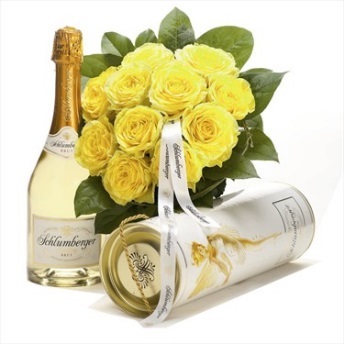 BLAHOŽELANIEV roku 2016 oslávia okrúhle životné výročie títo členovia klubu:Rybár František		-  50 rokovGödölley Ján 		-  50 rokovIng. Obložinský Roman	-  50 rokov	Kadík Ján			-  40 rokovJubilantom prajeme veľa zdravia, šťastia, chovateľských úspechov.Slovenský zväz chovateľov  Klub chovateľov králikov Veľkých svetlých striebornýchZápisnica z rokovania HČS dňa 7. novembra 2015:Program:OtvorenieVoľba zapisovateľa  a overovateľa zápisniceKontrola uznesenia z HČS roku 2014Správa o činnosti za rok 2015Správa o hospodárení a správa RKSpráva o registrácii za rok 2015Výstavnícka činnosť- informácia výstavného referentaFinančný rozpočet a plán práce na rok 2016Nové línieDiskusiaUznesenieUkončenie a záverUvedené správy a uznesenie z HČS sú súčasťou tohoto spravodaja.K bodu 1/ - Schôdzu otvoril p. Režoňa a vedenie schôdze odovzdal p. SalvoviK bodu 2/ - Zapisovateľ  p. Bača a overovateľ  p. StankoK bodu 3/ - Tajomník klubu činnosť klubu zhodnotil ako pozitívnu, žiada sa však  zapojenie väčšieho                      množstva členov  klubu do činnosti klubu, ale uznesenie ako také bolo splnené.K bodu 4/ - Predseda klubu  zhodnotil činnosť klubu, ktorá pozostáva z oboslania VMKaH, špeciálky                      klubu  a CVZ  ako aj oboslanie výstav vo svojom  regióne a poďakoval za propagáciu klubu.K bodu 5/ - Správa pokladnika klubu:                     Výdaje: Posudzovanie p. Caha,p. Martinec – 60,00 €                                    Posudzovanie p. Líška, p. Majerský – 60,00 €                                    Registrácia p. Stoklasa -40,00 €                                    Zhotovenie katalógov Ing. Kadík – 50,00 €                                    Prenájom priestorov (hala) -100,00 €                                    Energie(výstava) -86,00 €                                    Stráženie(hala) -20,00 €                                    Občerstvenie – 103,00 €                                    Čestné ceny (p.Matyáš) – 430,00 €Spolu :  949.00 €                     Príjmy:  Zostatok z roku 2014 – 519,41 €                                    Sponzorské p. Stanko – 160,00 €                                    Sponzorské p. Režoňa – 100,00 €                                    ČK zapl. katalógov a man.poplatok -108,00 €                                    Predaj katalógov – 36,00 €                                    Sponzorské na pohár p.Stanko a p.Šajben – 15,00 €+ 15,00 €                                    Predaj králikov p.Stanko -10,00 €                                    Predaj králikov p. Režoňa – 4,00 €                                    Výber členského na r.2016 -620,00 €Spolu: 1587,41 €Stav pokladne : 638,41 €       K bodu 6/ -  Správa registrátora klubu  za priebežnú registráciu v r.2015, je vyššia registrácia ako                      v predchádzajúcom roku, celkové množstvo sa uvedie do spravodaja.K bodu 7/ -  Tak ako už bolo povedané  v predchádzajúcom príspevku  tajomníka  klubu, bolo by                      dobre zapojiť do výstavníckej činnosti  viac členov klubu.K bodu  8/ - Pokladník klubu p. Čapkovič predniesol  finančný rozpočet na rok 2016, ktorý zahŕňa                      výdaje na špeciálku ZO SZCH Žilina, registráciu, oboslanie špeciálky českého klubu a                       poštovné, čo znamená, že sa budeme musieť uskromniť.K bodu 9/ -  Predložená žiadosť p. Michalca a p. Režoňu o zaevidovanie novej línie po dovoze 1.0,                      pridelené čísla línií  budú včas zverejnené.K bodu 10/- V diskusii vystúpilo viacero členov klubu, bolo prijaté klietkové pre budúcu výstavu 1 €,                       manipulačný poplatok 3€ a katalóg 1€.K bodu 11/ - uznesenie:Uznesenie z hodnotiacej členskej schôdze klubu chovateľov králikov Vssuskutočnenej 7. novembra 2015 v Žiline - StrážoveKontrola uznesenia z HČS r. 2012Všetky úlohy vyplývajúce z uznesenia HČS boli splnené.HČS berie na vedomie:          -     správu o činnosti klubu za rok 2014správu registrátorasprávu výstavného referentastav pokladne  – zostatok 638.41,-€výstava klubu v r. 2016 bude v dňoch 4.-5. 11. 2016, kt. bude organizovať ZO Žilina v spolupráci klubu Vss vo svojom výstavnom areáli Žilina - StrážovHČS schvaľuje:správu RK o finančnom hospodárenínávrh finančného rozpočtu na rok 2016HČS ukladá:všetkým členom zušľachťovať a skvalitňovať plemeno králikov Vss  - trvale Zodp.členovia klubu-    naďalej platí pri registrácii odchovu zasielať obálku zo známkou,  na spätné zaslanie      rodokmeňov - trvale                                                                 Zodp.členovia klubu          -     zverejniť článok v časopise Chovateľ o činnosti klubu           Zodp. výbor klubuzabezpečiť 16 čestných cien                                                     Zodp. p. Režoňa J. zabezpečiť jedno stretnutie výboru klubu pred  klubovou výstavou    Zodp. výbor kluburegistrovať králiky v líniách a bez línie, bez rozdelenia S, P, K chovovZodp.Registrátor klubu            -       zabezpečiť nové oceňovacie lístky s logom špeciálnej výstavy         Zodp. výbor klubuvytvoriť na budúcej špeciálke tri typizačné komisie                Zodp. výbor klubu	 samostatná registrácia Francúzskeho strieborného králika - trvá    Zodp. Registrátor klubuK bodu 12/- Ukončenie a záver, tajomník poďakoval prítomným za účasť a poprial šťastnú cestu . Zapísal : Bača OndrejOveril : Stanko Peter Predseda klubu : Jozef RežoňaRegistrácia  klubu  chovateľov  králikov  Vss  podľa  línii  za  rok  2015.Registrácia  klubu  chovateľov  králikov  Vss  za  rok  2015.Samci  použití  v  chove  v  roku  2015.Nové línie založené v roku 2015Na základe rozhodnutia a schválenia predkladám ustanovenie nových línií v ktorých sa bude odchov registrovať po plemenníkoch zakladateľoch línií:Línia 14Línia založená po importovanom samcovi  4.4.94  W.102 chovateľa Meier Bernhard, SRN. Samec zakúpený na výstave Bundesrammlerschau – Schale, ocenený na výstave 96,5 bodu. Jeho hlavná prednosť je vyrovnanosť vo všetkých pozíciach. Hlavné prednosti sú farba, ktorá plne zodpovedá naším kritériám t.j. svetlosť so správnym pesíkom, hustotou a dĺžkou. Podsada, ktorá bola ocenená na výstavnom lístku 10 bodmi. Pri prehliadke králika bolo skonštatované, že ocenenie neklamalo. Vyrovnanosť farby podsady, ako chrbta, brucha, hlavne okolo pohlavia je vzácne vyrovnané. Predpoklad je, že potomstvo môže pri správnom výbere samice spĺňať náročné kritéria kladené na králika Veľkého svetlého strieborného. Žiadosť o založenie línie podal pán Ivan Michalec.Línia 15Línia založená po importovanom samcovi 3.4.5  B.355 chovateľa Schule Jurgen, SRN. Výhodou tohto králika je že prenáša veľmi dobrú pružnú srsť s primeraným pesíkom a dobrou podsadou. Mláďatá po tomto plemenníkovi boli vystavené ,dve kolekcie na klubovej výstave. Vyhodnotenie kolekcií bolo 94.5,95.5,93.5 b. Druhá kolekcia 95.5,94.5,96.5 b. Táto kolekcia bola víťazná mláďat a jednotlivec z tejto kolekcie dosiahol šampióna mláďat na tejto výstave. Kolekcia štyria súrodenci boli vystavený na celoštátnej výstave Nitra kde dosiahli 95.5,96,96.5,96 b. Kolekcia bola ohodnotená čestnou cenou. Na koľko králik splnil podmienky bude zaradený ako líniový samec číslo 15. Žiadosť o založenie línie podal pán Jozef Režoňa.Podmienky na založenie novej líniePre úplnosť a informovanosť všetkých členov klubu, uvádzame podmienky, aké musí spĺňať plemenník a aké kroky musí urobiť chovateľ, aby bola na požadovaného plemenníka založená nová línia.→ plemenník, na ktorého má byť uznaná nová línia musí byť absolútne nepríbuzný voči      všetkým líniám a plemenníkom z bezlíniovej registrácie→ králik dovezený, musí byť ocenený na výstave národného, alebo klubového charakteru     krajiny pôvodu plemenníka→ pokiaľ to je možné mal by sa vystaviť na klubovej špeciálke klubu Vss, kde bude bodovo               posúdený a typizačnou komisiou otypizovaný→ musia sa po ňom vystaviť minimálne dve trojčlenné kolekcie súrodencov, ktorí budú posúdení     min. 94 bodov→ o založenie novej línie požiada chovateľ (majiteľ plemenníka) na adresu tajomníka klubu     pred klubovou výstavou. K písomnej žiadosti na ktorej stručne popíše prednosti plemenníka,     poprípade výstavné výsledky odchovu po ňom doloží kópiu rodokmeňa spolu s oceňovacími     lístkamiNávšteva výstav 2015Chovatelia a členovia klubu VSS bilancujú skončený rok 2015, ktorý nám ponúkol viac výstav, ako po iné roky. Kolotoč výstav sa začal už počas celoštátnej poľnohospodárskej  výstavy Agrokomplex, ktorej súčasťou bola celoštátna výstava mláďat králikov a hydiny. Už počas tejto výstavy sme sa ukázali ako chovatelia jedného z najpočetnejších plemien chovaných u nás. Expozícia plemena VSS patrila k najpočetnejším, k čomu nemalou mierou prispeli aj členovia klubu VSS. Je len logickým vyústením, že najlepšie jedince vystavovali naši členovia.Po jednotlivých oblastných výstavách sme sa opäť stretli na očakávanej jubilejnej 40-tej  klubovke , už tradične v areáli ZO Žilina, kde sme zorganizovali už 3. ročník Československej klubovej výstavy VSS. Ten, kto sa zúčastnil, musel uznať, že kvalita vystavených králikov na tejto výstave bola veľmi vysoká a to nie len vďaka českým klubistom, ale aj vďaka naším chovateľom. Počet vystavených králikov 400, ktorý predstavoval tento rok, bol rekordný.Metz – Francúzsko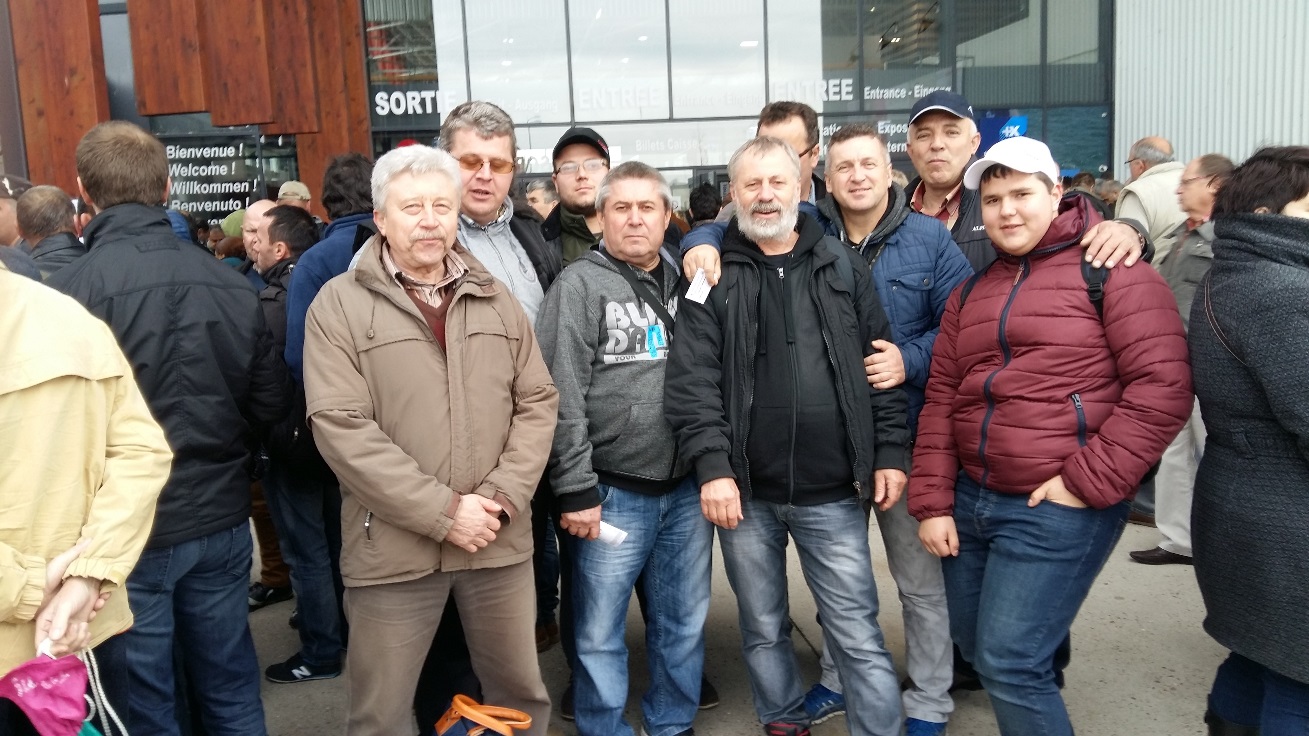 Delegácia zo SlovenskaUž po pár dňoch sme niektorí nasadli na autobusy a podstúpili sme dlhú 1200km trasu s konečnou stanicou Metz - Francúzsko, kde sa konala Európska výstava. Na nej sa zúčastnili Jozef Režoňa, Dajo Šajben, Roman Obložinský, Janko Čapkovič, Peter Stanko, Laurinec Salva, Polák Štefan - členovia nášho klubu. Tu bolo možné, pokiaľ ste mali nervy na niekoľko hodinové čakanie v rade, aby ste si zadovážili, za nie malé sumy, novú krv do svojich chovov. Pokiaľ mi je známe, takto učinili Peter Stanko, Dajo Šajben, Jožko Režoňa a iste aj ďalší naši chovatelia. Čo sa týka výstavných priestorov, myslím si, že zlatá Nitra /štyri poschodia králikov je veľmi veľa/ a o organizovaní a spoločnej komunikácii s usporiadateľmi by vedeli rozprávať naši zástupcovia v slovenskom stánku. Inak veľmi sa nám páčilo, ako prezentoval Slovensko Juraj Majerský, ktorý v kroji a s fujarou veľmi vyčnieval z radu a dôstojne reprezentoval Slovenskú republiku spolu so všetkými zástupcami v našom stánku. Králiky VSS, ktoré boli vystavené boli kvalitné a bolo možné si vybrať skutočne pekné jedince, ale tie ceny! Večer sme prespali v neďalekom hoteli a ráno po búrlivej Parížskej noci/ atentáty/ sme mali obavy, či nás vôbec pustia na výstavisko, resp. domov na Slovensko. Nakoniec všetko dobre skončilo a už dnes sa naši chovatelia tešia odchovom po európskych králikoch.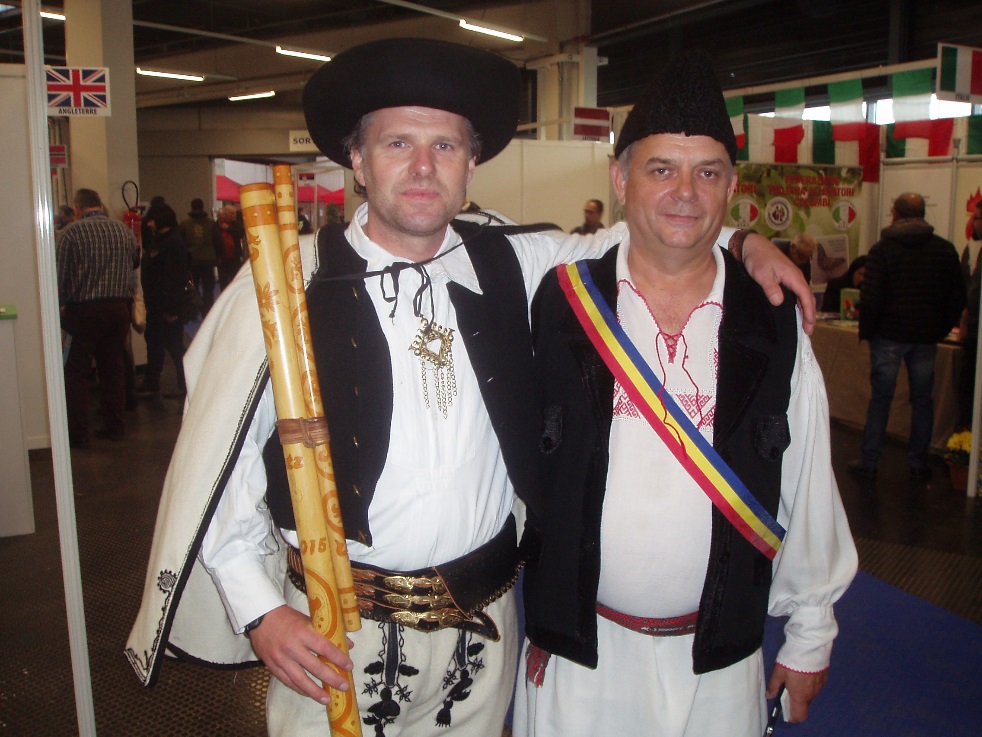 Na výstavisku v Metz nás Slovákov skvele reprezentoval pán Juraj Majerský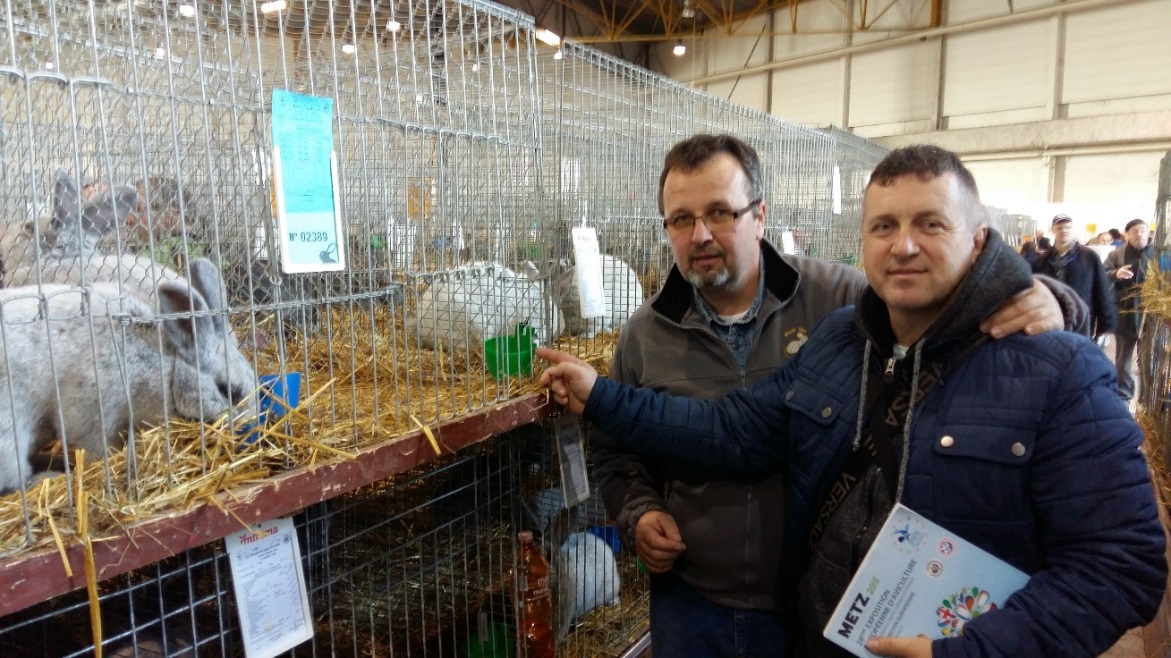 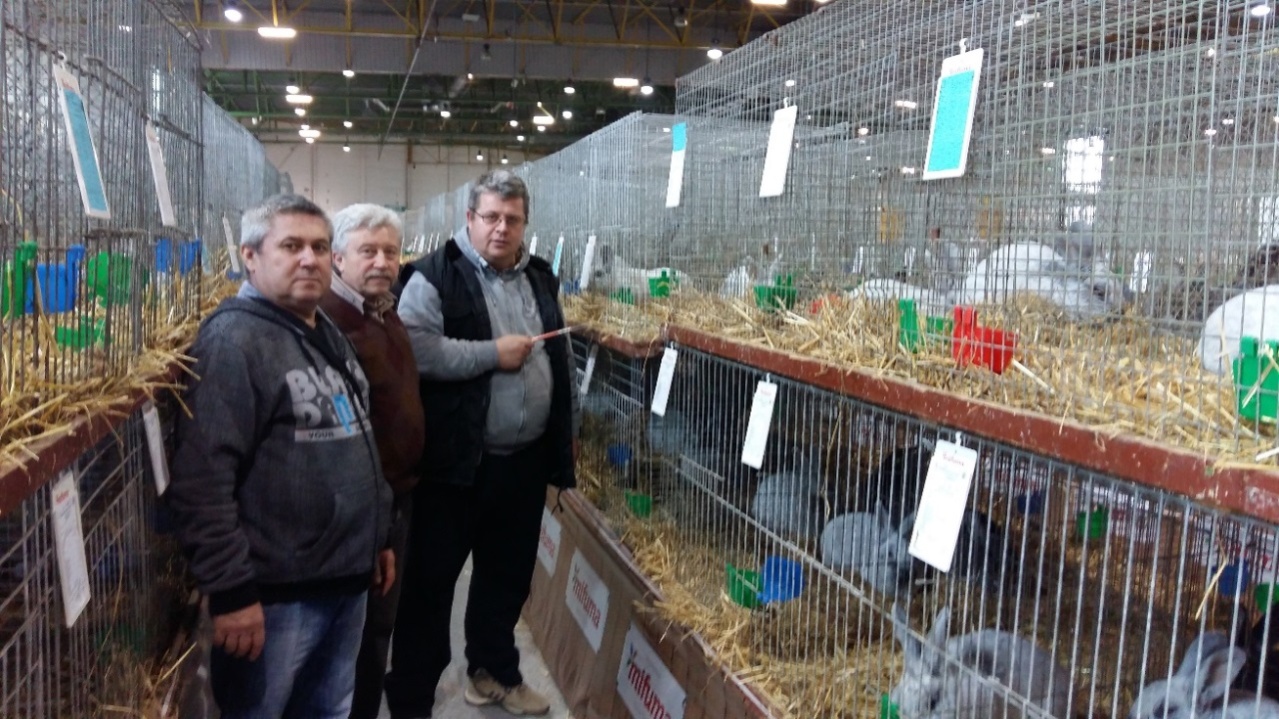 No nielen vo Francúzsku si mohli naši členovia klubu pozrieť a aj kúpiť pekné králiky, ale aj na klubovke v Čechách, ktorej sa opäť zúčastnili a do slovenských chovov priniesli kvalitné zvieratá Jožko Režoňa spolu s Dajom Šajbenom. Posledná prehliadka našich zverencov sa konala doma na Slovensku, kde sa v decembri konala v Nitre celoštátna výstava. Opäť klubisti nesklamali a v najpočetnejšom plemene vystavenom na CV sa prezentovali s veľmi kvalitnými zvieratami.V tomto roku sa chystajú malé zmeny, čo sa týka CV v Nitre, kde by sa mala konať stredoeurópska výstava. Mali by sa jej zúčastniť nielen naši chovatelia, ale aj chovatelia z ČR, Poľska, Maďarska, ale aj okolitých štátov. Prajem Vám, aby ste sa mohli na všetkých podujatiach zúčastniť a vystaviť svoje odchovy a tak ďalej šírili dobré meno klubu VSS.Napísal: Ing. Roman ObložinskýVyhodnotenie výstav za rok 2015CVMKaH Agrokomplex Nitra 20.-23. augusta 2015Celkovo bolo prihlásených 95 ks Vss a 4 ks Fs.Počet chovateľov členov klubu Vss 13.Za klub vystavených 72 ks Vss a 4 ks Fs.Posudzovanie králikov vykonali páni Dušan Rada a Ivan Líška posudzovatelia SZCH.Ocenenie  kolekcií:   MSR Kušík  Peter, Mgr.   381,5 b    MSR FsStanko Peter 379,-                                 ČCK  Salva Laurinec        380.- b                                 ČCK  Stanko Peter           380.- bĎaľšie hodnotné kolekcie vystavili chovatelia členovia klubu:Kušík Peter 378,5 b, Režoňa Jozef 379,- b, Sklenka Gabriel 377,- b, Stanko Peter 378,- b, Stoklasa Jaroslav 378,- b.Ocenenie jednotlivci:  Šampiónka 0.1 Režoňa Jozef   95,5 b      Prehľad ocenenia králikov:XVIII.CELOŠTÁTNA VÝSTAVA ZVIERAT AGROKOMPLEX NITRA12.-13. 12. 2015Počet vystavených králikov Vss 160 ks.Počet vystavených králikov za klub Vss 102 ks.Počet chovateľov členov klubu Vss 18.Posudzovanie králikov vykonali posudzovatelia SZCH páni Kniežo Emil , Čapkovič Ján a posudzovateľ ČSCH MVDr. Miloslav Martinec.Ocenenie kolekcií: MSR Rybár František    384,5 b                              ČCK  Režoňa Jozef       384.- b                              ČCK  Michalec Ivan       383,5 b                                        Stanko Peter         383.- b                                        Stoklasa Jaroslav  382.- bĎalšie hodnotné kolekcie vystavili chovatelia členovia klubu:Stanko Peter 382,-,  378,5- a 383,5 , Bača Ondrej 378,5, Bartoš Tomáš 380,5, Kušík Peter 380,-, Mojcher Juraj 378,-,Molnár Július 384.-a 378,- Salva Laurinec 381,5 a 377,5.Ocenenie jednotlivci: Šampión  1.0 Molnár Július 96,5 b Šampiónka 0.1 Rybár František 96,5 b                                  ČCJ  0.1 Stanko Peter 96,5 bPrehľad ocenenia králikov:Výsledky 40. Špeciálky klubu konanej v Žiline Strážove v dňoch6.-7.novembra 2015.Klubovej špeciálky sa zúčastnilo 27 chovateľov klubu a 11 chovateľov českého klubu Vss.Spolu bolo vystavených  rekordných 400 ks, z toho 365 Vss, 29  Fs a 6 ks Zssv.Posudzovali delegovaní posudzovatelia SZCH páni Ján Čapkovič, Jaroslav Stoklasa, Juraj Majerský, Ivan Líška a posudzovatelia ČSCH Miroslav Caha a MVDr. Milostav Martinec.Víťazná kolekcia klubu:miesto kol.č.101(96 96,5 96,5) celkom 289.-b  Stanko Petermiesto kol.č.92(96 96 96)                     288.-b   Stapinský Petermiesto kol.č.80(96 96 95,5)                  287,5 b Michalec Ivanmiesto kol.č.60(96 96 95)                     287 b    Režoňa Jozefmiesto kol.č.30(95,5 95,5 95,5)            286,5 b Molnár JúliusŠampión klubu 1.0:      1.miesto  S.2.5 K.11.66  96,5 b  Stapinský Peter      2.miesto  S.2.5 K.11.67  96.- b   Stapinský Peter      3.miesto  S.2.5 K.13.07  96.- b   Stanko PeterŠampiónka klubu 0.1.      1.miesto S.1.5  K.482   96,5 b   Stapinský Peter      2.miesto S.3.5  K.02.18 96,5 b  Stanko Peter          3.miesto S.2.5  K.11.18 96,5 b  Stanko PeterVyhodnotenie kategórie mladých:      Víťazná kolekcia :  kol.č.39(95,5 96,5 94,5) 286,5 b 	Režoňa Jozef      Šampión 1.0  S.4.5 S.288  96,5 b  			Režoňa Jozef      Šampiónka 0.1 S.4.5  S.03.219 				Tej Ján Čestné ceny klubu získali:Kušík Peter, Labuda Ján, Salva Laurinec, Michalec Ivan 2x, Rybár František, Matta Marek, Režoňa  Jozef, Stanko Peter, Stapinský Peter, Stoklasa Jaroslav.Pohár P6 Molnár Július, Pohár P4, P5 Režoňa Jozef, Pohár P1 Michalec Ivan,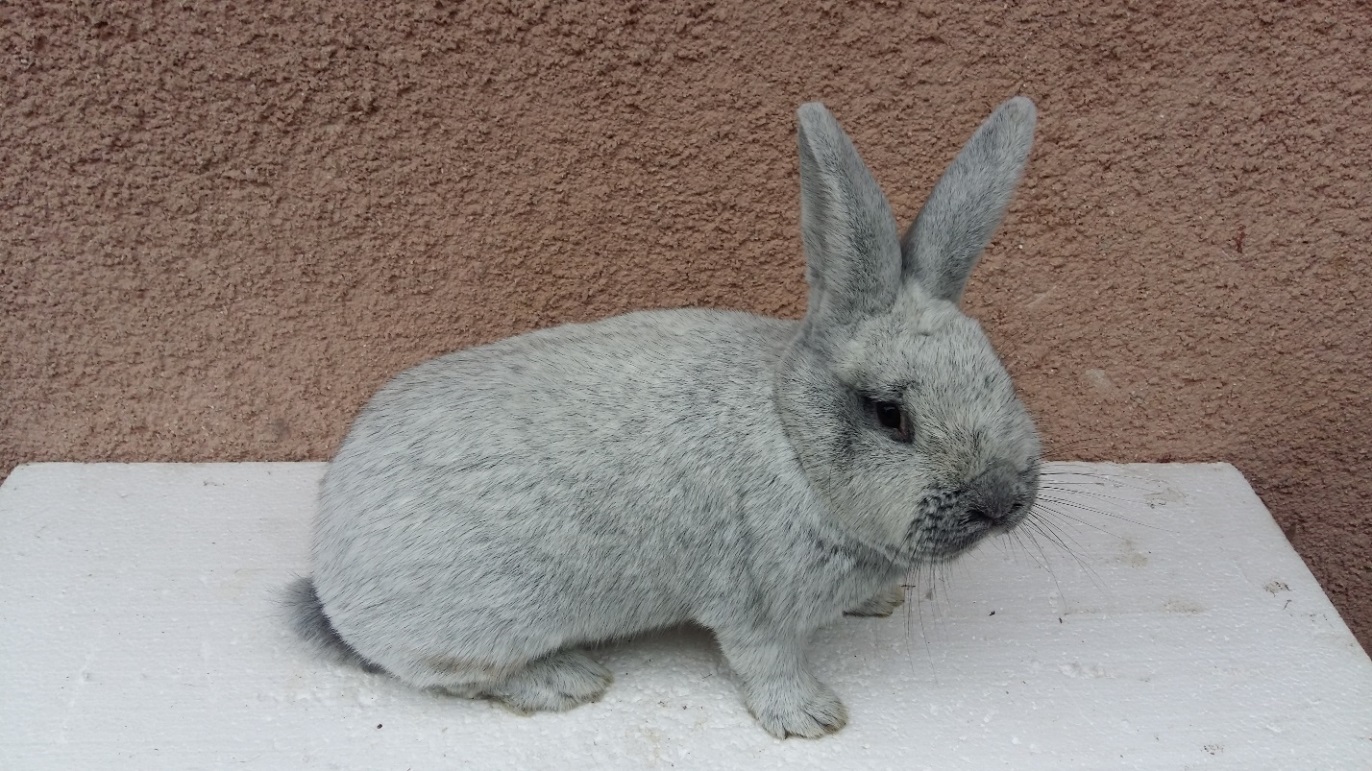 Šampiónka klubu 2015 , 96.5b , Stapinský Peter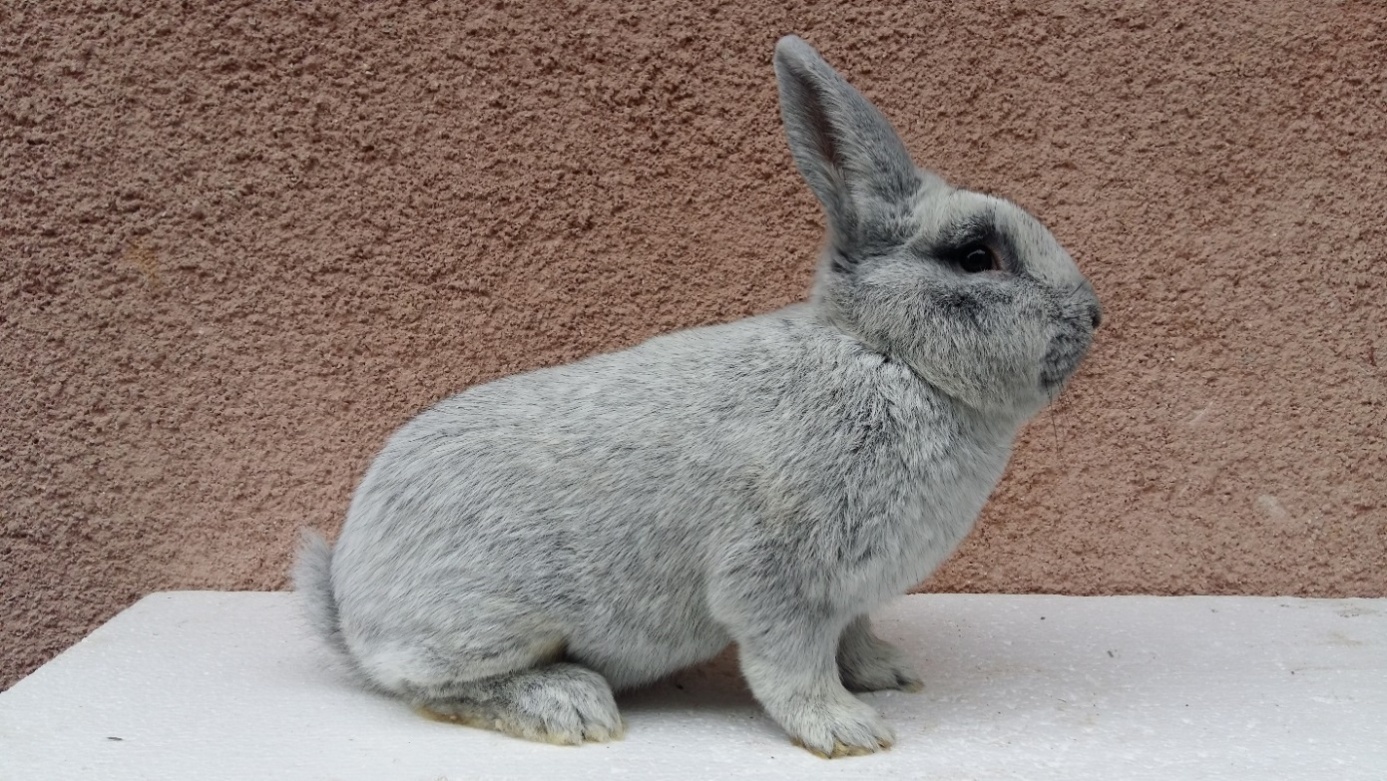 Šampión mláďat  klubu 2015 , 96.5b , Jozef RežoňaVyhodnotenie súťaže o majstra:1.miesto: Stanko Peter celkom: 575 b    Kol.č.108(95,5 96,5 96)....288.- b po 1.0 S.4.4 K.253 chov. Stanko               90(96,5 94,5 96)....287.- b po 1.0 S.3.4 K.08.123 chov. Stanko2.miesto: Stapinský Peter celkom: 574.- b  Kol.č.97(96 95,5 95) .....286,5 b po 1.0 S.1.4 K.415 chov. Stapinský           68(96,5 95 96) .... 287,5 b po 1.0 S.1.4 K.03.213 chov. Stapinský3.miesto: Režoňa Jozef celkom: 573,5 bKol.č.39(95,5 96,5 94,5)....286,5 b po 1.0 3.4.5 B.355 chov. Schule SRN         85(96,5 94,5 96).......287.- b po 1.0 S.2.4 K.08.99 chov. Stanko4.miesto: Michalec Ivan celkom: 572,5 bKol.č.24(94,5 95,5 95).....285.- b po 1.0 4.4.94 W.102 chov. Meier SRN           80(96 96 95,5).......287,5 b po 1.0 S.3.4 P.08.170 chov. Michalec5.miesto: Molnár Július celkom:  571,5 bKol.č.30(95,5 95,5 95,5).....286,5 b po 1.0 3.2.65 W.2 chov. Wensing SRN         28(93,5 96 95,5).......285.- b po 1.0 s.2.4 S.230 chov. Molnár6-7.miesto: Stoklasa Jaroslav celkom: 570.- bKol.č.46(94,5 95,5 94,5) ....284,5 b po 1.0 2.2.24 W.2 chov. Wensing SRN         110(95 95 95,5).........285,5 b po 1.0 S.3.3  S.32.01 chov. Stoklasa6.-7.miesto: Matta Marek celkom: 570.- bKol.č.78(96 95 95) ...........286.-b po 1.0 S.3.3 S.08.88 chov. Stanko         50(95 93 96)...........284.-b po 1.0 S.4.4 S.02. 84 chov. Tej8.miesto: Kušík Peter celkom: 569.- bKol.č.12(95 94,5 95).....284,5 b po 1.0 3.3.7 B.666 chov. Laumer SRN         13(94,5 94 96).......284,5 b po 1.0 2.4.21 W.2 chov. Wensing SRN9-10: miesto: Salva Laurinec celkom: 568,5 bKol.č.42(94,5 94 96) ......284,5 b po 1.0 S.3.4 S.132 chov. Žatkulák         61(94,5 95 94,5).....284.- b po 1.0 S.1.4 K.03.10 chov. Salva 9.-10:miesto: Rybár František celkom: 568,5 bKol.č.41(95 94,5 94,5) .....284.- b po 1.0 C.3.4 S.902 chov. Martinek CZ         72(95 93,5 96) ........268,5 b po 1.0 S.2.1 K.04.26  chov. Rybár11. miesto: Labuda Ján celkom: 567.- bKol.č.15(94 93,5 94).......281,5 b po 1.0 C.3.4 S.29.41 chov. Janeba CZ         75(95 95,5 95)......285,5 b po 1.0 S.3.3 S.06.09 chov. Labuda12.miesto: Bača Ondrej celkom: 566,5 bKol.č.2(93 94,5 95)......282,5 b po 1.0 C.3.3 S.589 chov. Caha CZ        54(94,5 95 94,5)...284.- b po 1.0 S.2.4 S.03.142 chov. Bača13.miesto: Bartoš Tomáš celkom: 566.- bKol.č.4(95 94 94) ........283.- b po 1.0 3.4.40 R.243 chov. Brouwers SRN         55(93 94 96) .....283.- b  po 1.0 S.2.4 K.03.115 chov. Stanko 14.miesto: Köver Miloš celkom. 564,5 bKol.č.11(94,5 94,5 94,5).....283,5 b po 1.0 S.1.4 S.112 chov. Šajben          56(95 93 93).............281.- b po 1.0 S.1.4 S.03.277 chov. Köver15.miesto: Obložinský Roman celkom: 561.- bKol.č.33(94,5 94 93) ........281,5 b po 1.0 S.1.4 S.84 chov. Labuda          34(92,5 92,5 94,5)..279,5 b po 1.0 C.1.4 S.17.46 chov. Šťovík CZVyhodnotenie súťaže o šampióna plemenníkov:1.miesto: Stanko PeterKol.č.100(96 96 96) = 288.-b + kol.č.101(96 96,5 96,5)=289.-b spolu: 577.- bPo plemenníkovi:  S.1.4 K.421 chov. Stapinský Peter 96 b.2.miesto: Stapinský PeterKol.č. 68(96,5 95 96)=287,5 b + kol.č. 69(96 94,5 95,5)=286.-b spolu: 573,5 bPo plemenníkovi: S.1.4 S.03.213 chov. Stapinský Peter 97 b.3.miesto: Režoňa JozefKol.č.38(94,5 93,5 95,5)=283,5 b + kol.č.39(95,5 96,5 94,5)=286,5 spolu: 286,5 bPo plemenníkovi: 3.4.5 B.385 chov. Schule SRN 97.-b.4-5-6.miesto: Mojcher JurajKol.č.83(95,5 95 95)=285,5 b + kol.č.84(94 95 95)=284.- b spolu: 569,5 bPo plemenníkovi: S.1.4 K.08.83 chov. Stanko Peter 96.- b4-5-6. miesto: Stoklasa JaroslavKol.č.109(94,5 94 95,5)=284.-b + kol.č.110(95 95 95,5)285,5 b spolu: 569,5 bPo plemenníkovi: S.3.3 S.32.01 chov. Stoklasa Jaroslav 96.- b4-5-6. miesto: Molnár JúliusKol.č. 28(93 96 95,5)=285.-b + kol.č. 29(96,5 93 95)= 284,5 b spolu: 569,5 bPo plemenníkovi: S.2.4 S.230 chov. Molnár Július 95.- b  7.miesto : Michalec IvanKol.č.21(94,5 94 95,5)=284.-b + kol.č.24(94,5 95,5 95)=285 b spolu: 269.- bPo plemenníkovi: 4.4.94 W.102 chov. Meier SRN 97.- b8. miesto : Salva LaurinecKol.č.61(94,5 95 94,5)=284.-b + kol.č.62(94,5 94 95,5)=284.-b spolu: 568.- bPo plemenníkovi: S.1.4 K.03.10 chov. Salva Laurinec 95.- bPrehľad ocenenia králikov:Vyhodnotenie Fs na špeciálnej výstave v Žiline Strážov.Šampión Francúzky strieborný :     96b : Kadík JánŠampiónka Francúzky strieborný : 96.5b : Stanko PeterVíťazná kolekcia Francúzsky strieborný : 96 ,96.5 , 96.5b : Stanko PeterVyhodnotenie súťaže o najlepšieho chovateľa klubu Vss za rok 2015TOP 10 chovateľov za posledných 5 rokov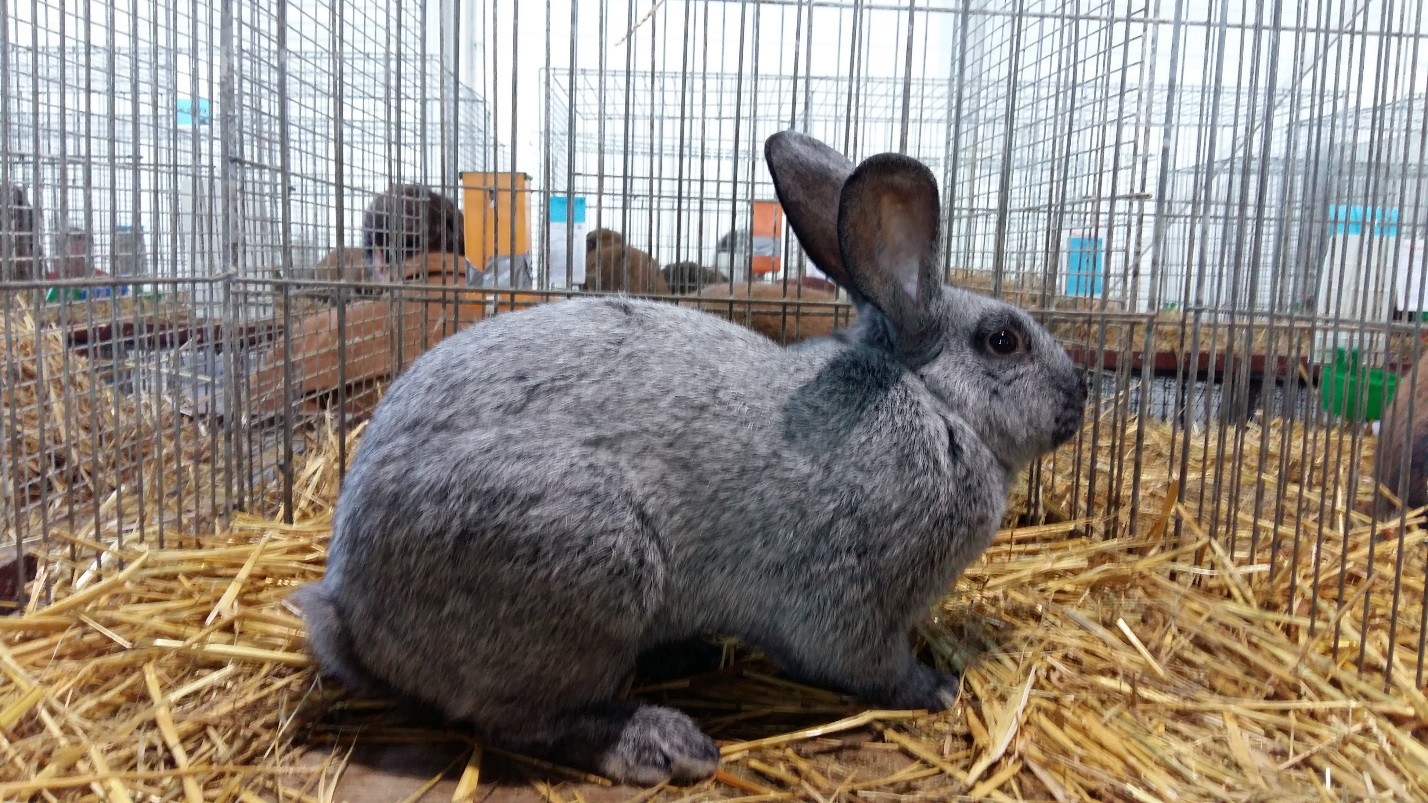 Čestné ceny získali za králikov Fs: Kadík Ján, Kover Miloš a Breda Imro.Typizačné kódy pri typizácii králikov Veľkých svetlých striebornýchSpravodaj klubu Vss zostavil: Ing. Milan ŠimegS – chov.               934 ksK – chov.              460  ksP – chov.               235  ks                                                                        Stoklasa  JaroslavFs                          113  ks                                                                       registrátor  klubu  VssSpolu:     1742  ksPriezvisko a meno    SpoluVssFs1.Stanko  Peter245213322.Stapinsky  Peter13413043.Kover  Miloš12876524.Mojcher  Juraj1251255.Michalec  Ivan1071076.Režoňa  Jozef1021027.Stoklasa  Jaroslav83838.Šajben  Drahoslav7866129.Matta  Marek6055510.Salva  Laurinec545411.Šimeg  Milan535312.Šteiniger  Juraj494913.Tej  Ján454514.Kušík  Peter404015.Molnár  Július393916.Labuda  Ján373717.Bača  Ondrej363618.Sklenka  Gabriel292919.Gödölley  Ján292920.Žatkulák  Štefan282821.Obložinský  Roman272722.Rybár  František272723.Gábor  Stanislav252524.Jančiga  Eduard242425.Úradník  František161626.Mišica  Anton161627.Bartoš  Tomáš161628.Polák  Štefan151529.Froľo  Pavol131330.Molnár  Nandor131331.Grebeči  František9932.Margetín  Michal9933.Bréda  Imrich8834.Čapkovič  Ján7735.Hanko  Ján6636.Balaško  Patrik6637.Dorocák  Matúš44Spolu:17421629113Bez  línie538L - 02105L - 03334S - chov.934L - 0416L - 058K - chov.460L - 069L - 08288P - chov.235L - 0972L - 1062Fs113L - 1170L - 1238L - 1316Spolu:1742  ksL - 3273   Stoklasa Jaroslav   Stoklasa Jaroslav  registrátor klubu Vss  registrátor klubu Vss  registrátor klubu VssP.č.Ľ.u.P. u.Oc.Pôvod MajiteľPoč.reg.mlBez  línieBez  línieBez  línieBez  línieBez  línieBez  línieBez  línie1.S 1-357 - 1094,5Billy  I.Mojcher  J.132. C 1-4S - 082794,5Linhart  F.Mojcher  J.183.C 2-3S - 97995,5Martínek  M.Režoňa  J.164.S 1-4S - 20296Režoňa J.Režoňa  J.45.2.2.24B - 35596,5Schule J.Režoňa  J.356.S 1-4S - 11295Šajben D.Kover  M.147.C 3-3S - 58995Caha M.Bača O.148.2.2.24W - 297Wensing I.Stoklasa J.249. S 1-3   S - 11696Stoklasa J.Stoklasa J.1410.3.2.65W - 296,5Wensing I.Molnár  J.2211.S 2-4S - 23096Molnár J.Molnár J.1712.S 3-4S - 14095Žatkulák Š.Žatkulák  Š.613.3.3.75B - 66697Laumer E.Kušík  P.1414.C 2-4S - 171795Novák J.Polák Š.1515.C 3-3S - 59795Caha M.Šajben  D.416.S 1-4S - 11895,5Šajben D.Šajben  D.1617.S 2-4S - 22795Molnár J.Michalec  I.518.C 4-3S - 68096Linhart  F.Šimeg M.3819.S 1-4S - 14595,5Šteiniger J.Šteiniger  J.1520.S 2-4S - 2195Stoklasa J.Šteiniger  J.421.S 2-4S - 17796Stoklasa J.Stoklasa J.1622.S 3-4S - 13295Žatkulák Š.Salva  L.423.S 2-4K - 7496Salva L.Salva  L.824.S 4-4K - 23495Salva L.Salva  L.725.S 4-3S - 31095Obložinský R.Obložinsky  R.326.C 1-4S - 174695Šťovík J.Obložinsky  R.1327.S 1-4S - 8495,5Labuda J.Obložinsky  R.1128.2.4.21W - 296Wensing I.Kušík  P.429.C 3-4S - 294195Janeba  O.Labuda J.1430.C 2-3S - 98195Martínek  M.Labuda J.1431.4.4.94W - 10296,5Maier B.Michalec  I.4932.C 1-4S - 082895Linhart  F.Gödölley J.933.14704R - 24397Brovwers D.Bartoš T.1134.S 2-4S - 0395Stoklasa J.Gábor S.1735.2.2.42W - 297Wensing I.Stapinsky  P.1036.C 2-3S - 011095,5Janeba  O.Stapinsky  P.1437.C 3-3S - 61294,5Caha M.Rybár  F.538.C 3-4S - 90294,5Martínek  M.Rybár  F.639.3.2.22BJ - 76996Thomke  A.Balaško  P640.S 2-3S - 21395,5Molnár N.Molnár N.641.3.2.20B - 66696Eiglsberger R.Molnár N.3     /538/Línia  02Línia  02Línia  02Línia  02Línia  02Línia  02Línia  0242.S 3-4P - 025796Michalec I.Michalec I.343.S 1-3S - 026096Michalec I.Michalec I.444.S 3-4P - 024296Michalec I.Michalec I.645.S 2-3P - 0211795,5Stanko P.Stanko P.346.S 4-4K - 0210695,5Stanko P.Stanko P.6Kover M.847.S 1-4S - 027496Tej J.Tej J.15Stanko P.948.S 5-3S - 0218894,5Mišica A.Mišica A.849.S 4-4S - 028494,5Tej J.Matta M.750.S 3-4P - 025495Michalec  I.Jančiga  E.2051.S 2-3P - 0211895Stanko  P.Jančiga  E.452.S 3-4S - 028195,5Tej J.Kover M.853.S 1-4S - 029895Molnár  N.Molnár  N.4      /105/Línia  03Línia  03Línia  03Línia  03Línia  03Línia  03Línia  0354.S 1-327 - 2595Kotora J.Sklenka G.455.S 1-4K - 0320695,5Stapinský P.Sklenka G.25Šteiniger J.3056.S 1-4K - 0319596,5Stapinský P.Režoňa J.2257.S 1-458 - 7795Matta M.Matta M.358.S 2-4K - 0323295,5Stapinský P.Matta M.1159.S 4-4K - 0327194Stapinský P.Kover  M.1060.S 1-4S - 0327794,5Kover  M.Kover  M.1061.S 2-4S - 0314295,5Bača O.Bača  O.1562.S 1-4K - 0319795,5Stapinsky  P.Stanko  P.3863.S 5-4K - 0329796Stanko  P.Stanko  P.464.S 1-4S - 037495,5Žatkulák Š.Žatkulák  Š.665.S 1-2K - 030895,5Salva  L.Froľo P.1366.S 1-2P - 039495Stapinsky  P.Kušík P.1167.S 2-3P - 0320895,5Stapinsky  P.Šajben D.1468.S 2-4K - 0311595,5Stanko  P.Michalec I.9Bartoš  T.569.S 1-1S - 030895,5Režoňa  J.Gdolley J.1070.S 2-3P - 0318894,5Stapinsky  P.Šimeg M.1571.S 3-4S - 0317494,5Tej J.Tej  J.2572.S 1-4K - 031095Salva L.Salva L.1373.S 2-4S - 0315995,5Grebeči  F.Grebeči  F.574.S 1-3S - 0311694,5Grebeči  F.Grebeči  F.475.S 1-3P - 0315095Stapinsky  P.Hanko  J.676.S 1-4K - 0321396,5Stapinsky  P.Stapinsky  P.2277.S 1-4S - 0327896,5Kover  M.Kover  M.4     /334/Línia   04Línia   04Línia   04Línia   04Línia   04Línia   04Línia   0478.S 2-1K - 042695,5Rybár F.Rybár F.16      /16/Línia   05Línia   05Línia   05Línia   05Línia   05Línia   05Línia   0579.S 1-4S - 050296Mišica A.Mišica A.8        /8/Línia   06Línia   06Línia   06Línia   06Línia   06Línia   06Línia   0680.S 3-3S - 060994,5Labuda J.Labuda J.9        /9/Línia   08Línia   08Línia   08Línia   08Línia   08Línia   08Línia   0881.S 1-4K - 088396Stanko P.Mojcher J.6982.S 2-4K - 089996Stanko P.Režoňa J.2583.S 3-3P - 088896Stanko P.Matta M.28Dorocák M.484.S 1-3P - 088496,5Stanko P.Bača O.785.S 3-4K - 0810796Stanko P.Stanko P.5886.S 1-3P - 088396Stanko P.Stanko P.1287.S 3-4K - 0812396Stanko P.Stanko P.788.S 1-4K - 087595Stanko P.Michalec I.489.S 3-4P - 0817095Michalec I.Michalec I.1990.S 1-3S - 080195Režoňa J.Gödölley J.1091.S 1-4K - 087996,5Stanko P.Stanko P.492.S 2-4K - 081695,5Salva L.Salva L.793.S 1-4S - 080195,5Bača O.Margetín M.994.S 4-4K - 0821596Stapinský P.Stapinský P.1395.S 2-5S - 081295,5Mojcher J.Mojcher J.4      /288/Línia   09Línia   09Línia   09Línia   09Línia   09Línia   09Línia   0996.S 2-3P - 093596Stapinský P.Kover M.1497.S 1-4K - 092795,5Stapinský P.Stanko P.1698.S 2-4K - 093495,5Stapinský P.Kušík P.1199.S 1-4S - 090596Šajben D.Šajben D.12100.S 2-1P - 7095Stapinský P.Michalec I.8101.S 1-4K - 092696Stapinský P.Stapinský P.11     /72/Línia   10Línia   10Línia   10Línia   10Línia   10Línia   10Línia   10102.S 1-4K - 41596Stapinský P.Stapinský P.34Stanko P.4103.S 1-4K - 39595,5Stapinský P.Šajben D.6104.S 3-3P - 25096Stapinský P.Stapinský P.18     /62/Línia   11Línia   11Línia   11Línia   11Línia   11Línia   11Línia   11105.S 1-4K - 42196Stapinský P.Stanko P.42106.S 1-4K - 42296Stapinský P.Šajben D.14107.S 1-4K - 42395,5Stapinský P.Tej J.5108.1.1.2012F - 42896,5Mossing B.Stapinský P.9       /70/Línia   12Línia   12Línia   12Línia   12Línia   12Línia   12Línia   12109.S 1-4K - 5596Salva L.Žatkulák Š.16110.S 1-4K - 5496Salva L.Salva L.12111.S 1-4K - 5795Salva L.Čapkovič J.7112.S 2-4K - 6995Salva L.Salva L.3       /38/Línia   13Línia   13Línia   13Línia   13Línia   13Línia   13Línia   13113.S 3-4K - 24596Stanko P.Stanko P.5114.S 4-4K - 25396Stanko P.Stanko P.5Línia   32Línia   32Línia   32Línia   32Línia   32Línia   32Línia   32115.S 3-3S - 320195,5Stoklasa J.Stoklasa J.28Úradník F.16116.S 3-4S - 320195,5Stoklasa J.Mojcher J.21117.S 2-4S - 323794,5Gábor S.Gábor S.8      /73/FsFsFsFsFsFsFs118.S 3-4S - 6496Kover M.Kover M.18119.S 1-4S - 2596Stanko P.Stanko P.18Matta M.5Kover M.28120.S 3-4S - 4196Stanko P.Stanko P.6121.S 1-4S - 2396Stanko P.Breda I.8122.2.8.995.1.618097Leu P.Stanko P.8123.S 1-458 - 395,5Rada D.Šajben D.12124.2.4.19BZ - 82196Resch J.Kover M.6125.S 5-358 - 295Rada D.Stapinský P.4      /113/Jareslav Stoklasaregistrátor  klubu  VssAdresa registrátora klubu:S T O K L A S A Jaroslav029 42 Bobrov 327Evidenčný zoznam plemenníkov zakladateľov línií a chovateľov, ktorý línie založiliEvidenčný zoznam plemenníkov zakladateľov línií a chovateľov, ktorý línie založiliEvidenčný zoznam plemenníkov zakladateľov línií a chovateľov, ktorý línie založiliEvidenčný zoznam plemenníkov zakladateľov línií a chovateľov, ktorý línie založiliEvidenčný zoznam plemenníkov zakladateľov línií a chovateľov, ktorý línie založiliEvidenčný zoznam plemenníkov zakladateľov línií a chovateľov, ktorý línie založiliČíslo línieTetovanieTetovanieChovateľZakladateľ LínieČíslo línieĽ.U.P.U.Chovateľ173.9.56B.636Laumer - SRNLouda - ČR213.3.10W.368Kelm - SRNMartinec - ČR322.0.33B.753Lubert - SRNMichalec - SR341.0.8W-1Kluger - RakúskoStrechaj - SR42C-2-6S-102Daňhel - ČRMerkel - SR434.0.69F.428Mőssing - SRNSládek - SR441.7.36K.49Pfluger - SRNMichalec - SR461.1.8H.193Fladung - SRNSalva - SR01C-1-2K-06-28Molič - ČRRybár - SR02S-1-6S-155Stanko - SRStanko - SR03S-1-6S-167Stanko - SRStapinský - SR04S-3-8S-176Režoňa - SRRežoňa J.- SR053.8.5B-666Eiglsperger - SRNRežoňa J.- SR062.9.32T-628Krannich - SRNLabuda J. – SR07C-3-9S-23-66Martínek M. - ČRRybár F. – SR083.0.53B-666Laumer E. - SRNStapinský P. – SR094.0.84B-666Laumer E. - SRNStapinský P. – SR102.2.36G.229Baster M. - SRNStapinský P. – SR111.1.12F.428Mössing B.- SRNStapinský P. – SR123.2.53B-949Porzelt S. - SRNSalva L. – SR132.2.12T.101Perschel. - SRNStanko P. – SR144.4.94W.102Meier Bernhard - SRNMichalec I. – SR153.4.5B.355Schule Jurgen. - SRNRežoňa J. - SRMenoHodnotenieBača Ondrej4 ks  1/94 2/94,5 1/95Kušík Peter12 ks  2/94 1/94,5 6/95 3/95,5Mojcher Juraj8 ks  2/94 2/94,5 2/95 1/95,5 1/0Režoňa Jozef4 ks  1/94 1/94,5 1/95 1/95,5Salva Laurinec6 ks  5/95 1/95,5Sklenka Gabriel8 ks  1/93,5 1/94 5/94,5 1/0Stanko Peter12 ks 1/93,5 1/94 5/94,5 3/95 1/95,5 1/0Stanko PeterFs 4 ks 1/94 1/94,5 1/95 1/95,5Stoklasa Jaroslav4 ks  1/94 2/94,5 1/95Gödölley Ján3 ks 2/94 1/0Labuda Ján4/ks  1/94 1/94,5 2/95Obložinský Roman2 ks  1/94 1/95Polák Štefan2 ks  1/94 1/0Šajben Drahoslav3 ks  1/94 2/95MenoHodnotenieBača Ondrej1/92.5 2/94,5 1/95Bartoš Tomáš1/94,5 1/95 2/95,5Gödölley Ján1/92 1/92,5Kušík Peter2/94 2/94,5 1/95,5 2/96Michalec Ivan2/95,5 1/96 1/96,5Mojcher Juraj1/94 3/95Molnár Július1/94 4/95,5 4/96 2/96,5Obložinský Roman1/94 1/95 1/95.5 2/96Režoňa Jozef1/95,5 2/96 1/96,5Rybár František1/94,5 1/95 2/95,5 2/96 2/96,5Salva Laurinec1/93,5 2/94,5 2/95 3/95,5Stanko Peter3/94,5 4/95 3/95,5 3/96 3/96,5Stoklasa Jaroslav4/95,5Polák Štefan1/94 1/94,5 1/95,5 2/96Varga Lukáš1/95MenoHodnotenieBača Ondrej1/93 4/94,5 4/95 1/95,5Bartoš Tomáš1/93 3/94 1/94,5 1/95 1/96Gödölley Ján1/91,5 1/92,5 1/93 2/93,5 2/94,5Kover Miloš1/92,5 4/93 2/93,5 3/94,5 1/95 1/95,5Kušík Peter3/94 5/94,5 3/95 1/95,5 3/96Labuda Ján1/93,5 3/94 2/94,5 4/95 3/95,5 1/96,5Michalec Ivan2/93,5 3/94 9/94,5 7/95 6/95,5 5/96Molnár Július1/93 1/93,5 1/94,5 1/95 6/95,5 1/96 1/96,5Obložinský Roman2/92,5 1/93 1/94 2/94,5 1/95Polák Štefan1/93,5 3/94 1/94,5Režoňa Jozef2/93,5 7/94,5 1/95 2/95,5 3/96 2/96,5Rybár František4/93 1/93,5 1/94 3/94,5 3/95 2/96Salva Laurinec4/94 5/94,5 3/95 1/95,5 1/96Stapinský Peter1/93 2/93,5 2/94 2/94,5 3/95 7/95,5 7/96 3/96,5Stoklasa Jaroslav1/93 1/94 3/94,5 3/95 4/95,5Matta Marek1/93 1/93,5 2/94,5 4/95 2/96Stanko Peter2/93,5 2/94 6/94,5 15/95 8/95,5 9/96 6/96,5Sklenka Gabriel1/92,5 1/94 1/95,5Tej Ján1/92 1/92,5 1/94 1/94,5 1/96Mojcher Juraj1/94 5/95 1/95,5 1/96Čapkovič Ján1/94 1/94,5Žatkulák Štefan2/94,5 1/95,5Hanko Ján1/93 1/94Margetín Michal1/93 1/95 2/95,5Varga Lukáš1/93 1/94 1/94,5 1/95 2/95,5PoradieMenoStupeň chovuCVMKaH Nitra 2015CVMKaH Nitra 2015CVMKaH Nitra 2015Klubová špeciálka ŽilinaKlubová špeciálka ŽilinaKlubová špeciálka ŽilinaCVZ  Nitra 2015CVZ  Nitra 2015CVZ  Nitra 2015RegistráciaP/K chovBody spoluPoradieMenoStupeň chovuCVMKaH Nitra 2015CVMKaH Nitra 2015CVMKaH Nitra 2015Klubová špeciálka ŽilinaKlubová špeciálka ŽilinaKlubová špeciálka ŽilinaCVZ  Nitra 2015CVZ  Nitra 2015CVZ  Nitra 2015RegistráciaP/K chovBody spoluPoradieMenoStupeň chovuOcenenieVK/ČCSpoluOcenenieVC/ČC/Šamp.SpoluOcenenieVK/ČCSpoluRegistráciaP/K chovBody spolu1.Stanko PeterK290150440480110015804502507002132003.1332.Režoňa JozefS18010028043072511552802004801022.0173.Stapinský PeterK04501150160001302001.9304.Salva LaurinecK310150460330200530320320542001.5645.Michalec IvanP0410450 880270200 470107100 1.5576.Rybár FrantišekK0330150480420400 820272001.5277.Kušík Peter  S330 200 530370150520310 310401.4008.Stoklasa JaroslavS160160340350690240200 440831.3739.Molnár JúliusS0390300  690420150 570391.29910.Mojcher JurajS270270330200 530180 1801251.10511.Bača OndrejS160160300100 4001301303672612.Labuda JánS170 170360150 51003771713.Obložinský RomanS80 80170 100 2702802802765714.Matta MarekS0340200 54006060015.Bartoš TomášS0250100 350 2102101657616.Köver MilošP0250100 350076100 52617.Polák ŠtefanS30 3015050 200 2702701551518.Varga LukášS0250250230 23048019.Sklenka GabrielS230 230909002934920.Tej  JánS0140 125 26504531021.Gödölley JánS60 60130  50 18002926922.Žatkulák ŠtefanS0140 50 19002821823.Šajben Drahoslav S130 130006619624.Margetin MichalS0180 1800918925.Ćapkovič JánS070 70077726.Hanko JánS040 400646PoradieMeno20112012201320142015Spolu1.Stanko Peter910101010492.Stapinský Peter109998453.Rybár František88875364.Salva Laurinec77787365.Režoňa Jozef66669346.Stoklasa  Jaroslav435-3157.Michalec Ivan--        4 4  6 148.Molnár Július5--32 109.Labuda Ján-512-810.Köver Miloš- - 14 -510.Bača Ondrej- - -5 -5Chrbtová líniaChrbtová líniaC - ideálna bez vystúpených panvových kostí,      pekne zaokrúhleny zadok- priemerna bez naznačených panvových kostíc - vystúpené panvové kostig - nábeh na zrazený alebo kolmý zadokVýrazne vystúpené panvové kosti, vyslovene kolmý alebo zrazený zadoknetypizovať.Postoj a hrúbka končatínPostoj a hrúbka končatínN - pevné a silné končatiny, mačací nášľap hrudných končatín a správnypostoj bez vybočenia zadných končatín - menej vzpriamený postoj a tenšie končatinyn - tenšie hrudné končatiny1 - mierny prešľap hrudných končatín2 - kierne výbočený postoj zadných končatínVyslovene tenké končatiny, prešľap hrudných končatín a vybočenýpostoj zadných končatín netypizovať.Poloha chvostaPoloha chvostaD - pevný vztýčený, pružný a priľahlý k telu-  priemerný menej priľahlýk telud - mierne drôtený3 - mierne hravý alebo vleklýVyslovene hravý, šikmý alebo vleklý chvost netypizovať.Upnutie kožeUpnutie kožeK - upnutá po celom tele-  priemerná, mierne volnejšia na prsiach u 0.1k - voľná u 0.1, volnejšia u 1.0y - nábeh na lalôčky u 0.1, oriešok u 1.0x - lalôčky u 0.1Lalok, voľná koža na prsiach / nohavice / u 0.1, lalôčik u 1.0 netypizovať.TeloTeloT - rovnomernr, zavalité dobre osvalene - priemerné, mierne naznačený krkt - štíhlejšie s výrazne dlhším krkom4 - užšia predná partiaHlavaHlavaH - výrazna, klenutá so širokým pyskom - dobrá, priemerná šírkah - málo výrazná, užší pysk5 - užšia, pretiahnutáVýrazne úzka a dlhá hlava sa netypizujú.UšniceUšniceU - silné, pevné, dobré tvarované, nedeformovane dížka 12 -  - menej výrazné v hornej hranici dĺžkyu - tenšie6 - ušnice nad  a pod 7 - mäkšie konce ušníc, mierne žehlenée - mierne rozloženéSrsťSrsťS - hustá, primerane pružná v dĺžke max  - menej pružnás - redšia8 - dlhšia max 9 - mäkšiaFarbaFarbaOdtieň striebritostiOdtieň striebritostiO - svetlá, základná striebritosť - menej výrazný odtieňo - mierne tmavší odtieňj  - svetlejší odtieňr -  výrazne tmavší odtieňRovnomernosť sfarbeniaRovnomernosť sfarbeniaA - rovnomerne rozložená striebritosť po celom tele , hlave a ušiach- mierne naznačený motýlik a ušnicea - výrazne tmavší motýlik, ušnice a očné krúžkyl - veľmi svetlý motýlik s farbami pripomínajúcimi bielu krieduPesíkovaniePesíkovanieV - rovnomerne rovnomerne rozložené pesíky po celom tele, hlave a                ušiach - redší menej výrazný pesíkv - málo výrazný takmer chýbajúci pesíkf - výrazné prepesíkovanieVyslovene nerovnomerný odtieň, výrazne tmavý alebo kriedovo bielesfarbenie bez pesíkovania netypizovaťPodsada na chrbátePodsada na chrbáteP - bridlicovo tmavomodrá- piemerne modráp - svetlejšiam - svetlejšie miesta alebo vyskytujúce sa biele chĺpky v podsade2 - svetlejšie prúžky pri kožiPodsada na bruchuPodsada na bruchuZ - bridlicovo tmavomodrá po celej spodnej časti - priemerne modráz - svetlejšia3 - svetlá okolo pohlavia4 - svetlejšia na zadných končatináchKritériá klubovej súťažeVÍŤAZ KLUBUMedzinárodná výstava mimo SR a v SR s medzinárodnou účasťou Za víťaznú kolekciu na medzinárodnej výstave  (MM)                        400 bodovZa čestnú cenu za kolekciu na medzinárodnej výstave                         350 bodovZa víťaznú cenu za jednotlivca na medzinárodnej výstave( MŠ)         300 bodov                                                                                       Za čestnú cenu za jednotlivca na medzinárodnej výstave                     250 bodovZa víťaznú kolekciu na CVMK  (MSR)                                                     200 bodovZa čestnú cenu na kolekciu na CVMK                                                       150 bodovZa víťaznú cenu na jednotlivca na CVMK (ŠSR)                                      100 bodovZa čestnú cenu na jednotlivca na CVMK                                                     50 bodovZa víťaznú kolekciu na ŠV klubu v  SR        250 bodov + pohár       v  ČR        300 bodovZa druhé miesto na kolekciu  (ČC)                200 bodov + pohár                         250 bodovZa tretie miesto na kolekciu   (ČC)                150 bodov + pohár                         200 bodovZa štvrté miesto na kolekciu                           100 bodov                                      150 bodovZa piate miesto na kolekciu                              50 bodov                                      100 bodovDo súťaže sa vyhodnocuje len jedna najlepšia kolekcia chovateľa pri akomkoľvek množstve zvierat!Za víťaznú cenu za jednotlivca na ŠV klubu SR 1.0 a 0.1 (ŠK)150 bodov + pohár ČR 200 bodovZa druhú víťaznú  cenu (ČC)                                                      100 bodov + pohár        150 bodov      Za tretiu víťaznú cenu  (ČC )                                                        50 bodov + pohár        100 bodovZa vyhodnotené mláďatá  (do 8. mesiaca veku) - polovicu bodov oproti dospelýmZa Šampióna plemenníkovnaŠV klubu( 2 kol. po rovnakom 1,0)	300 bodov + pohár Za druhé miesto	250 bodov +pohárZa tretie miesto	200 bodov +pohárZa štvrté miesto	150 bodovZa piate miesto                                                                                      100 bodovZa  šieste a nasledujúce miesta zapojených do súťaže                       50 bodovZa Majster chovu na ŠV klubu (2 kol. po rôznych 1,0)               300 bodov + pohár Za druhé miesto                                                                               250 bodov + pohárZa tretie miesto                                                                                200 bodov + pohárZa štvrté miesto                                                                                150 bodovZa piate miesto                                                                                 100 bodovZa  šieste a nasledujúce miesta zapojených do súťaže                 50 bodovZa víťaznú kolekciu na CVZ (MSR)	250 bodovZa čestnú cenu za kolekciu na CVZ	200 bodovZa víťaznú cenu jednotlivca na CVZ (ŠSR)	150 bodovZa čestnú cenu za jednotlivca na CVZ 	  50 bodovZa uznanie K – chovu po dobu trvania, podmienka vystaviť 2 kol. na ŠVK	200 bodovZa uznanie P – chovu po dobu trvania, podmienka vystaviť 2 kol. na ŠVK	100 bodovZa každého registrovaného králika    1 bodZa ocenenie králikov na výstavách max. 6 jedincov  :    93 bodov                       10 bodov	                                 93.5 bodov                    20 bodov	                                 94 bodov                       30 bodov	                                 94.5 bodu                      40 bodov	                                 95 bodov                        50 bodov	                                 95,5 bodu                       60 bodov	                                 96 bodov                         70 bodov	                                 96,5 bodu                        80 bodov	                                 97 bodov                       100 bodovZoznam členov klubu VSS na rok 2016.Kritériá klubovej súťažeVÍŤAZ KLUBUMedzinárodná výstava mimo SR a v SR s medzinárodnou účasťou Za víťaznú kolekciu na medzinárodnej výstave  (MM)                        400 bodovZa čestnú cenu za kolekciu na medzinárodnej výstave                         350 bodovZa víťaznú cenu za jednotlivca na medzinárodnej výstave( MŠ)         300 bodov                                                                                       Za čestnú cenu za jednotlivca na medzinárodnej výstave                     250 bodovZa víťaznú kolekciu na CVMK  (MSR)                                                     200 bodovZa čestnú cenu na kolekciu na CVMK                                                       150 bodovZa víťaznú cenu na jednotlivca na CVMK (ŠSR)                                      100 bodovZa čestnú cenu na jednotlivca na CVMK                                                     50 bodovZa víťaznú kolekciu na ŠV klubu v  SR        250 bodov + pohár       v  ČR        300 bodovZa druhé miesto na kolekciu  (ČC)                200 bodov + pohár                         250 bodovZa tretie miesto na kolekciu   (ČC)                150 bodov + pohár                         200 bodovZa štvrté miesto na kolekciu                           100 bodov                                      150 bodovZa piate miesto na kolekciu                              50 bodov                                      100 bodovDo súťaže sa vyhodnocuje len jedna najlepšia kolekcia chovateľa pri akomkoľvek množstve zvierat!Za víťaznú cenu za jednotlivca na ŠV klubu SR 1.0 a 0.1 (ŠK)150 bodov + pohár ČR 200 bodovZa druhú víťaznú  cenu (ČC)                                                      100 bodov + pohár        150 bodov      Za tretiu víťaznú cenu  (ČC )                                                        50 bodov + pohár        100 bodovZa vyhodnotené mláďatá  (do 8. mesiaca veku) - polovicu bodov oproti dospelýmZa Šampióna plemenníkovnaŠV klubu( 2 kol. po rovnakom 1,0)	300 bodov + pohár Za druhé miesto	250 bodov +pohárZa tretie miesto	200 bodov +pohárZa štvrté miesto	150 bodovZa piate miesto                                                                                      100 bodovZa  šieste a nasledujúce miesta zapojených do súťaže                       50 bodovZa Majster chovu na ŠV klubu (2 kol. po rôznych 1,0)               300 bodov + pohár Za druhé miesto                                                                               250 bodov + pohárZa tretie miesto                                                                                200 bodov + pohárZa štvrté miesto                                                                                150 bodovZa piate miesto                                                                                 100 bodovZa  šieste a nasledujúce miesta zapojených do súťaže                 50 bodovZa víťaznú kolekciu na CVZ (MSR)	250 bodovZa čestnú cenu za kolekciu na CVZ	200 bodovZa víťaznú cenu jednotlivca na CVZ (ŠSR)	150 bodovZa čestnú cenu za jednotlivca na CVZ 	  50 bodovZa uznanie K – chovu po dobu trvania, podmienka vystaviť 2 kol. na ŠVK	200 bodovZa uznanie P – chovu po dobu trvania, podmienka vystaviť 2 kol. na ŠVK	100 bodovZa každého registrovaného králika    1 bodZa ocenenie králikov na výstavách max. 6 jedincov  :    93 bodov                       10 bodov	                                 93.5 bodov                    20 bodov	                                 94 bodov                       30 bodov	                                 94.5 bodu                      40 bodov	                                 95 bodov                        50 bodov	                                 95,5 bodu                       60 bodov	                                 96 bodov                         70 bodov	                                 96,5 bodu                        80 bodov	                                 97 bodov                       100 bodovZoznam členov klubu VSS na rok 2016.Kritériá klubovej súťažeVÍŤAZ KLUBUMedzinárodná výstava mimo SR a v SR s medzinárodnou účasťou Za víťaznú kolekciu na medzinárodnej výstave  (MM)                        400 bodovZa čestnú cenu za kolekciu na medzinárodnej výstave                         350 bodovZa víťaznú cenu za jednotlivca na medzinárodnej výstave( MŠ)         300 bodov                                                                                       Za čestnú cenu za jednotlivca na medzinárodnej výstave                     250 bodovZa víťaznú kolekciu na CVMK  (MSR)                                                     200 bodovZa čestnú cenu na kolekciu na CVMK                                                       150 bodovZa víťaznú cenu na jednotlivca na CVMK (ŠSR)                                      100 bodovZa čestnú cenu na jednotlivca na CVMK                                                     50 bodovZa víťaznú kolekciu na ŠV klubu v  SR        250 bodov + pohár       v  ČR        300 bodovZa druhé miesto na kolekciu  (ČC)                200 bodov + pohár                         250 bodovZa tretie miesto na kolekciu   (ČC)                150 bodov + pohár                         200 bodovZa štvrté miesto na kolekciu                           100 bodov                                      150 bodovZa piate miesto na kolekciu                              50 bodov                                      100 bodovDo súťaže sa vyhodnocuje len jedna najlepšia kolekcia chovateľa pri akomkoľvek množstve zvierat!Za víťaznú cenu za jednotlivca na ŠV klubu SR 1.0 a 0.1 (ŠK)150 bodov + pohár ČR 200 bodovZa druhú víťaznú  cenu (ČC)                                                      100 bodov + pohár        150 bodov      Za tretiu víťaznú cenu  (ČC )                                                        50 bodov + pohár        100 bodovZa vyhodnotené mláďatá  (do 8. mesiaca veku) - polovicu bodov oproti dospelýmZa Šampióna plemenníkovnaŠV klubu( 2 kol. po rovnakom 1,0)	300 bodov + pohár Za druhé miesto	250 bodov +pohárZa tretie miesto	200 bodov +pohárZa štvrté miesto	150 bodovZa piate miesto                                                                                      100 bodovZa  šieste a nasledujúce miesta zapojených do súťaže                       50 bodovZa Majster chovu na ŠV klubu (2 kol. po rôznych 1,0)               300 bodov + pohár Za druhé miesto                                                                               250 bodov + pohárZa tretie miesto                                                                                200 bodov + pohárZa štvrté miesto                                                                                150 bodovZa piate miesto                                                                                 100 bodovZa  šieste a nasledujúce miesta zapojených do súťaže                 50 bodovZa víťaznú kolekciu na CVZ (MSR)	250 bodovZa čestnú cenu za kolekciu na CVZ	200 bodovZa víťaznú cenu jednotlivca na CVZ (ŠSR)	150 bodovZa čestnú cenu za jednotlivca na CVZ 	  50 bodovZa uznanie K – chovu po dobu trvania, podmienka vystaviť 2 kol. na ŠVK	200 bodovZa uznanie P – chovu po dobu trvania, podmienka vystaviť 2 kol. na ŠVK	100 bodovZa každého registrovaného králika    1 bodZa ocenenie králikov na výstavách max. 6 jedincov  :    93 bodov                       10 bodov	                                 93.5 bodov                    20 bodov	                                 94 bodov                       30 bodov	                                 94.5 bodu                      40 bodov	                                 95 bodov                        50 bodov	                                 95,5 bodu                       60 bodov	                                 96 bodov                         70 bodov	                                 96,5 bodu                        80 bodov	                                 97 bodov                       100 bodovZoznam členov klubu VSS na rok 2016.